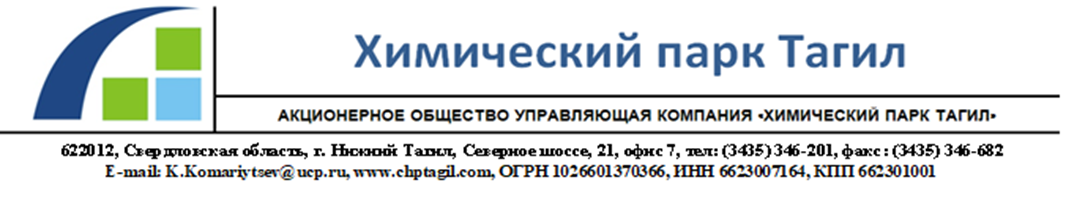 ПРИГЛАШЕНИЕ НА УЧАСТИЕ В ТЕНДЕРЕНа выполнение работ: «Замена окон в зданиях ПАО «Уралхимпласт»расположенного на территории ПАО «Уралхимпласт» по адресу: Свердловская область, город Нижний Тагил, Северное шоссе, 21.	Требования к участникам:Участником торгов может быть только организация, удовлетворяющая следующим требованиям:СРО на выполнение данного вида работ;не находящаяся в процессе ликвидации и не признанная несостоятельным (банкротом);дополнительным требованиям, указанным в техническом задании.            Условия выполнения работ:Все работы должны быть выполнены в соответствии с техническим заданием, указанным ниже в приглашении и в соответствии с типовым договором.Организация – победитель должна быть способна выполнить все виды работ, указанные в техническом задании.	Порядок проведения торгов:Для участия в торгах вам необходимо предоставить (курьером, экспресс-почтой) по адресу: 622012, Свердловская обл. г. Нижний Тагил, Северное шоссе 21, офис №7 для Комарийцева К.А., либо лично в руки в комнату №237, 2 этаж здания инженерного корпуса ПАО «Уралхимпласт», либо сканированные документы на электронною почту, указанную на сайте в данном приглашении до 17.00 ч. 28.03.2023г. следующие документы:справку с общей информацией об организации согласно Приложения №1;заявку об участии в торгах согласно Приложения №2 с указанием общей стоимости работ;разбивку общей стоимости по объектам;примерный календарный график выполнения работ;доверенность на представителя, уполномоченного на выполнение действий от имени организации обязательна.Справка, заявка оформляются по форме, прилагаемого к данному приглашению, с сопроводительным письмом на официальном бланке организации.Указанные выше документы, кроме доверенности, должны быть помещены в непрозрачный конверт (пакет), который должен быть заклеен и опечатан подписью и печатью.Вскрытие конвертов (пакетов) участников состоится 29.03.2023г. в 14.30 ч. в здании инженерного корпуса ПАО «Уралхимпласт», 2 этаж, кабинет №237. На торгах будет разыгрываться общая стоимость работ, указанная в заявке.Представители организаций претендентов могут присутствовать на торгах. После вскрытия конвертов присутствующие могут поучаствовать в переторжке, шаг снижения не менее 10 000 рублей от общей стоимости, указанной в заявке. О желании присутствовать на торгах сообщается заранее, и данная информация указывается в заявке. Формат проведения переторжки уточнять у организатора торгов.Результаты торгов будут опубликованы до 10.04.2023г. на сайте АО УК «Химпарк Тагил» в разделе «ТЕНДЕРЫ».Перечень документов к тендеру:Техническое задание на выполнение работ по капитальному ремонту по объекту: здания ПАО «Уралхимпласт»Приложение»1 к техническому заданиюФорма справки с общей информацией об организации (Приложение №1).Форма заявки на участие в торгах (Приложение №2).Типовой договор с приложениямиОфициальная информация по проведению торгов, а также все необходимые документы, размещены на сайте АО УК «Химпарк Тагил» www.chptagil.com в разделе «ТЕНДЕРЫ».Заказчик оставляет за собой право отказать потенциальному подрядчику на участие в торгах без объяснения причин на любой стадии торгов.Технический специалистпо развитию бизнесаАО УК «Химпарк Тагил»								Комарийцев К.А.09.03.2023г.